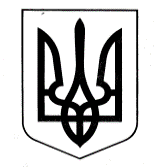 УКРАЇНАУПРАВЛІННЯ ОСВІТИСАФ’ЯНІВСЬКОЇ СІЛЬСЬКОЇ РАДИ ІЗМАЇЛЬСЬКОГО РАЙОНУ ОДЕСЬКОЇ ОБЛАСТІОЗЕРНЯНСЬКИЙ ЗАКЛАД ЗАГАЛЬНОЇ СЕРЕДНЬОЇ СВІТИНАКАЗ№ 173/О                                                                                              21.12.2021 р.                                                                                                 Про затвердження і введення  в дію номенклатури справ Озернянського ЗЗСО на 2022 рік Відповідно до вимог глави 1 розділу ІV Правил організації діловодства та архівного зберігання, затверджених наказом Міністерства юстиції України від 18 червня 2015 року № 1000/5  та наказом  Міністерства юстиції України від 04.07.2018 року за № 2277/5 «Про затвердження Змін до Правил організації діловодства та архівного зберігання документів у державних органах, органах місцевого самоврядування, на підприємствах, в установах і організаціях», наказу Міністерства освіти і науки України від 5 червня 2018 року №1676 «Про затвердження інструкції з діловодства у закладах загальної середньої освіти», зареєстрованого у Міністерстві юстиції України 11 вересня 2018 року за №1028/32480, з метою систематизації та якісного ведення діловодства в навчальному закладі, посилення персональної відповідальності працівників закладу освіти за належну організацію роботи з кореспонденцією та діловими паперамиНАКАЗУЮ:1. Ввести в дію з 01.01.2022 року номенклатуру справ закладу освіти на 2022 рік, терміни зберігання обов’язкових документів та відповідальних за ведення і збереження документації, що додається.2. Працівникам закладу освіти:1)привести справи у відповідність до затвердженої номенклатури справ згідно з посадовими обов’язками;2) вести справи згідно з посадовими обов’язками відповідно до затвердженої номенклатури.3.Відповідальність за збереження ділової документації в архіві покласти на  секретаря школи Кондрі К.В.4. Призначити відповідальними за діловодство в структурних підрозділах відповідно до напрямів діяльності заступників директора з навчально-виховної роботи Тарай В.В., Мартинчук С.П., Чудіна О.Г., Телеуцю А.В. заступника директора з АГЧ Бойнегрі О.І., бібліотекаря Баліка В.П., соціального педагога Севастіян Я.П., педагога- організатора Севастіян А.П.4. Контроль за виконанням наказу залишаю за собою.Директор закладу    _________   Оксана ТЕЛЬПІЗЗ наказом ознайомлені:  __________ В.В Тарай __________ О.Г. Чудін __________ С.П. Мартинчук __________ А.В. Телеуця __________ О.І. Бойнегрі __________  Ф.П. Гойчу __________  А.П. Севастіян  __________  Я.П. Севастіян  __________  К.В. КондряДодатокНОМЕНКЛАТУРА СПРАВ наказ № 173/О  від 21.12.2022 р.на 2022 рікСекретар Озернянського ЗЗСО Відповідальний за діловодство та архів 				Кондря К. В.«04» січня 2021 р.Індекс справиЗаголовок справи (тому, частини)Кількість томівСтрок зберігання справи (тому, частини) і номери статей за перелікомПримітка01- КерівництвоДокументи вищих установ01- КерівництвоДокументи вищих установ01- КерівництвоДокументи вищих установ01- КерівництвоДокументи вищих установ01- КерівництвоДокументи вищих установ01-01Закони. Урядові та галузеві документи про освіту (накази, інструкції, рішення колегії, вказівки Міністерства освіти і науки, молоді та спорту України) (копії)Доки не мине потреба, 3-б01-02Рішення та розпорядження доручення Управління освiти Саф’янівської сільської радиДоки не минепотреба, ст. 3-б01-03Накази Управління освiти Саф’янівської сільської ради (копії)Доки не мине потреба, ст.3-б01-04Нормативні документи щодо організації ведення діловодства у закладі освіти на початку календарного рокуПостійно ст. 16-аОрганізаційно-нормативна документаціяОрганізаційно-нормативна документаціяОрганізаційно-нормативна документаціяОрганізаційно-нормативна документаціяОрганізаційно-нормативна документація01-05Матеріали державної атестації навчального закладу (накази, графіки тощо)Постійно, ст. 57301-06Статут школи, свідоцтво про державну реєстрацію юридичної особи, довідка з Єдиного державного реєстру підприємств та організацій України (ЄДРПОУ)Постійно, ст. 31-а01-07Технічний паспорт закладуПостійно, ст. 1731-а01-08Колективний договір Постійно, ст.. 40601-09Типові правила внутрішнього розпорядку для працівників1 рік ст..1129Розпорядча документація закладуРозпорядча документація закладуРозпорядча документація закладуРозпорядча документація закладуРозпорядча документація закладу01-10Книга наказів з основної діяльностіпостійно, ст. 16-а01-11Книга реєстрації наказів з основної діяльностіПостійно, ст. 100-а01-12Книга наказів з кадрових питань (прийняття, переведення, заохочення, звільнення, сумісництво працівників, про матеріальну допомогу)75 років, ст. 16-б01-13Книга реєстрації наказів з кадрових питань (прийняття, переведення, заохочення, звільнення, сумісництво працівників, про матеріальну допомогу)75 років, ст. 16-,01-14Книга наказів про відрядження працівників в межах України3 роки, ст. 16-г01-15Книга наказів з обліку руху учнів10 років ст. 529-д101-16Книга протоколів нарад при директорові5 років, ст. 59401-17Книга протоколів засідань педагогічної радиПостійно, ст. 58701-18Книга протоколів засідань ради школи5 років, ст. 59401-19Книга протоколів загальних зборів колективуПостійно, ст. 14-а01-20Режим роботи закладу3 роки, ст. 40102 - Планово-звітна документація і листування02 - Планово-звітна документація і листування02 - Планово-звітна документація і листування02 - Планово-звітна документація і листування02 - Планово-звітна документація і листування02-01Програми, концепція розвитку закладуПостійно, ст. 14202-02Річний план роботи школиПостійно, ст. 153*02-03Робочий навчальний планПостійно, ст. 153*02-04Документи та матеріали з питань підготовки робочих навчальних планів1 рік, с.15402-05Щомісячні, щотижневі плани роботи1 рік, ст. 15502-06Документи і матеріали щодо проведення огляду-конкурсу готовності навчального закладу до нового навчального року1 рік, ст. 131902-07Листування ( з прокуратурою, санепідемстанцією)3 роки, ст. 228402-08Рух учнів (заяви батьків, довідки навчальних закладів)3 роки, ст. 51402-09Акти державного інспектування загальноосвітнього навчального закладу (акти, довідки, аналіз, пропозиції)Постійно, ст. 24-а02-10Доповіді, довідки, направлені до вищестоящих інстанцій5 років, ст. 2302-11Журнал обліку вхідної кореспонденції 3 роки, ст. 100-б02-12Журнал обліку вихідної кореспонденції 3 роки, ст. 100-б02-13Журнал реєстрації телефонограм1 рік ст. 10202-14Журнал обліку звернень та заяв громадян3 роки, ст. 9602-15Журнал обліку особистого прийому громадян3 роки, ст. 9602-16Контрольно-візітаційна книга10 років, ст. 101102-17Зведена номенклатура справПостійно, ст. 89-а02-18Мережа класів і дошкільних груп3 роки, ст. 51402-19Щоденне відвідування учнями і вихованцями закладу1 рік, ст. 835Система освіти.Документи щодо забезпечення гарантованого права на освітуСистема освіти.Документи щодо забезпечення гарантованого права на освітуСистема освіти.Документи щодо забезпечення гарантованого права на освітуСистема освіти.Документи щодо забезпечення гарантованого права на освітуСистема освіти.Документи щодо забезпечення гарантованого права на освіту02-20Аналітичні матеріали за формою ЗНЗ-1 та звіти про стан школи та склад учнів за навчальний рікПостійно ст. 298-б02-21Алфавітна книга запису учнів50 років, ст. 52102-22Звіти про облік руху учнів школи (форми 1.2.)3 роки ст. 298-г02-23Книга обліку і видачі свідоцтв про базову загальну середню освіту75 років, ст. 543-а02-24Книга обліку і видачі атестатів про повну загальну середню освіту75 років, ст. 543-а02-25Книга обліку і видачі Похвальних листів і Похвальних грамот25 років, ст. 67902-26Книга видачі єдиних квитків5 років, ст. 541-б02-27Книга протоколів батьківського комітету5 років, ст. 83002-28Класні журнали ( не випускні класи)5 років, ст. 62302-29Класні журнали випускних класів10 років. ст. 61502-30Особові справи учнів 3 роки, ст. 514-б*02-31Журнали обліку роботи факультативу, гуртка, секції тощо5 років, ст. 63602-32Журнали обліку пропущених і заміщених уроків5 років, ст. 63602-33Розклад уроків для 1-4 та 5-11 класів1 рік. ст. 62002-34Графіки роботи гуртків, факультативів, спецкурсів 1 рік, ст. 62002-35Типові правила внутрішнього розпорядку для працівників1 рік*ст. 112902-36Нормативно-правові акти про освітуПостійно, ст. 30202-37Звіти щодо обліку продовження навчання та працевлаштування випускників 9-з, 11-х класів10 років, т.. 29903. – Навчально-виховна робота03. – Навчально-виховна робота03. – Навчально-виховна робота03. – Навчально-виховна робота03. – Навчально-виховна робота03.01Документи тематичних перевірок стану навчально-виховної роботи (плани перевірок, акти, довідки)Постійно, т.. 156-а03.02Навчальні програмиПостійно. т.. 58503.03Матеріали державної підсумкової атестації учнів5 років, т.. 29903.04Нормативні документи по зовнішньому незалежному оцінюванню3 роки, т.. 60003.05Матеріали щодо охорони життя і здоров’я учасників навчально-виховного процесу5 років, т.. 45403.06Книга обліку внутрішнього контролю5 років, т.. 63603.07Відомості про успішність учнів3 роки, т.. 514-б*03.08Графік чергування педагогічних працівників1 рік, т.. 127903.09Матеріали щодо проведення зовнішнього незалежного оцінювання3 роки, т.. 60003.10Документи і матеріали щодо організації харчування у школі5 років, т..79803.11Документи і матеріали щодо ведення класних журналів3 роки, т.. 60003.12Документи про організацію державної підсумкової атестації (накази, замовлення, звіти тощо)5 років, т.. 29903.13Матеріали щодо замовлення та видачі документів про освітуПостійно, т.. 54303.14Державні критерії щодо оцінювання навчальних досягнень учнівДо заміни на нові, т.. 18-б03.15Матеріали щодо організації та проведення учнівських конкурсів (накази, положення)До заміни на нові, т.. 18-б03.16Журнали, інструкції з охорони праці для вчителів-предметників10 років, т.. 47303.17Протоколи засідань Державних атестаційних комісій5 років, т.. 65203.18Книга обліку наслідків внутрішкільного контролю10 років, т.. 59703.19Матеріали щодо організації підвищення кваліфікації педпрацівниківПостійно, т.. 56303.20Матеріали шкільної атестаційної комісії з атестації педпрацівників5 років, т.. 65203.21Атестаційні  матеріали педагогічних працівників5 років, т.. 65203.22Паспорт кабінету1 рік, т.. 57203.23Матеріали класного керівника3 роки, т.. 60003.24Рейтингова оцінка діяльності педагога5 років, т.. 50403.25Робота з батьками5 років, т.. 845-б03.26Робота учнівського самоврядування5 років, т.. 29903.27Організація роботи з наставництва3 роки, т.. 60003.28Звіти і матеріали щодо роботи з обдарованою учнівською молоддю5 років, т.. 299Допризовна підготовка юнаків, військово-патріотичне виховання, цивільний захистДопризовна підготовка юнаків, військово-патріотичне виховання, цивільний захистДопризовна підготовка юнаків, військово-патріотичне виховання, цивільний захистДопризовна підготовка юнаків, військово-патріотичне виховання, цивільний захистДопризовна підготовка юнаків, військово-патріотичне виховання, цивільний захист03.29Документи про організацію і здійснення цивільної оборони (накази, розпорядження)Постійно, т.. 16-а03. 30Документи з предмета «Захист вітчизни» в школі (за формою)Постійно, т.. 298-б03. 31Законодавчі та нормативні документи з питань допризовної підготовки та військово-патріотичного вихованняДо заміни на нові, т.. 18-б03.32Законодавчі та нормативні документи з питань фізичного виховання та спортуДо заміни на нові, т.. 18-б03.33Документи (акти, довідки про перевірки, звіти, доповідні записки) про стан фізичного виховання5 років, т.. 61303.34Документи з предмету «Фізична культура»Постійно, т.. 298-б03.35Спортивні досягненняПостійно, т.. 904-а04 – Робота шкільної бібліотеки04 – Робота шкільної бібліотеки04 – Робота шкільної бібліотеки04 – Робота шкільної бібліотеки04 – Робота шкільної бібліотеки04-01Законодавчо-нормативна база шкільної бібліотекиДо заміни на нові, т.. 18-б04-02Акти інвентаризаційних перевірок бібліотечних та довідково-інформаційних фондівДо ліквідації бібліотеки, т.. 88404-03Акти списання книг та періодичних видань10 років, т.. 88104-04Інструкції з безпеки життєдіяльностіПостійно, т.. 47304-05Інвентарні книги бібліотечного фондуДо ліквідації бібліотеки. т.. 86904-06Книги сумарного обліку бібліотечного фондуДо ліквідації бібліотеки, т.. 87004-07Журнал обліку літератури, подарованої шкільній бібліотеціДо ліквідації бібліотеки, т.. 87004-08Акти на списання підручників10 років, т.. 88104-09Паспорт бібліотеки1 рік т..86804-10Щоденник роботи бібліотекиДо ліквідації бібліотеки, т.. 86504-11Реєстраційна картотека руху підручниківДо ліквідації бібліотекит..88604-12Річний план роботи бібліотеки1 рік, т.. 15504-13Формуляри читачів бібліотек1 рік, т.. 86804-14Основні документи з бібліотечної справиДо ліквідації бібліотеки, т.. 88404-15Щоденник роботи шкільної бібліотеки3 р., ст.. 80404-16Книга обліку накладних на отримання підручників До ліквідації бібліотеки, 80804-17Книга обліку накладних на отримання  художньої літературиДо ліквідації бібліотеки, 80804-18Книга обліку книг прийнятих від учнів замість загубленихДо ліквідації бібліотеки, 80804-19Журнал видачі підручників на класДоки не мине потреба04-20Міжбібліотечні формуляриДоки не мине потреба04-21Папка листів (вхідні, вихідні, звіти, інформація)Доки не мине потреба05- Методична робота05- Методична робота05- Методична робота05- Методична робота05- Методична робота05-01План роботи методичного кабінету1 рік, т.. 15505-02Положення про роботу методичного кабінетуПостійно, т.. 3305-03Інструктивно-методичні матеріали щодо організації навчально-методичної роботиДо заміни на нові. т..18-б05-04Протоколи засідань методичної ради5 років, т.. 59405-05Документи про роботу шкільних методичних об’єднань (плани, протоколи, звіти вчителів, реферати, творчі наробки)5 років, т.. 59405-06Матеріали щодо контролю за станом викладання навчальних предметів та моніторинг рівня навчальних досягнень учнів (само експертизи, довідки, накази, контрольні роботи)10 років, т.. 59706 – Виховна робота06 – Виховна робота06 – Виховна робота06 – Виховна робота06 – Виховна робота06-01Нормативно-правове забезпечення виховного процесуДоки не мине потреба, ст. 3-б06-02Книга обліку внутрішнього контролю10 років, с. 59706-03Плани заходів та звіти щодо виконання державних та регіональних програм з виховання  5 років, ст. 29906-04Методичні матеріали з виховної роботиПостійно, ст. 298-а06-05Організаційно-методичні  вказівки  РВОДо заміни на нові, т..18-б06-06Планування виховної роботи на місяць1 рік, т.. 15506-07Плани проведення загальношкільних свят та урочистостей5 років, ст. 84906-08Сценарії проведення загальношкільних свят та урочистостей5 років, ст. 58706-09Матеріали щодо організації та проведення заходів під час шкільних канікул3 роки, ст. 82606-10Матеріали щодо визначення рівня вихованості учнів5 років, т.. 59306-11Протоколи засідання нарад при заступникові директора з виховної роботи5 років, т.. 59406-12Графіки роботи вихователів1 рік, ст. 127906-13Матеріали щодо роботи учнівського самоврядування (Учнівська рада )   5 років, т.. 29906-14Матеріали щодо спільної роботи зі службою у справах дітей1 рік, ст. 15406-15Робота з позашкільними установами5 років, ст. 845-б06-16Матеріали щодо профорієнтаційного виховання5 років, ст. 58706-17Матеріали щодо безпеки життєдіяльності 5 років, ст. 45306-18Банк даних на вихованців, що стоять на внутрішкільному обліку10 років, т..52906-19Книга протоколів засідання Ради профілактики правопорушень5 років, т.. 59406-20Індивідуальна робота з учнями девіантної поведінки10 років, ст. 63106-21Матеріали щодо роботи гуртка Юних інспекторів дорожнього руху3 роки, ст. 82606-22Матеріали щодо роботи гуртка ДЮП3 роки, ст. 82606-23Журнал реєстрації нещасних випадків, що сталися з вихованцями75 років, ст. 47906-24Робота з батьками5 років, т.. 845-б Позакласна та позашкільна робота Позакласна та позашкільна робота Позакласна та позашкільна робота Позакласна та позашкільна робота Позакласна та позашкільна робота06.25Документи про організацію і проведення оглядів-конкурсів, турнірів (положення,  протоколи, списки учасників, підсумки проведення)До заміни на нові, ст. 18-б06.26Оздоровлення дітей ( дислокація таборів відпочинку, накази про відкриття, звіти про роботу)3 роки, ст. 82606.27Звіти і матеріали щодо роботи з обдарованими дітьми5 років, ст. 29907 – Психологічна служба07 – Психологічна служба07 – Психологічна служба07 – Психологічна служба07 – Психологічна служба07-01Нормативно – правова документаціяДо заміни на нові, т.. 18-б07-02Журнал щоденного обліку роботи5 років, т.. 63607-03Журнал індивідуальних консультацій5 років, т.. 63607-04Журнал корекційно-відновлювальної роботи5 років, т.. 63607-05Журнал спостережень5 років, т.. 63607-06Індивідуальні картки психолого-педагогічного діагностування5 років, т.. 84307-07Матеріали щодо роботи з дітьми девіантної поведінки5 років, т.. 84307-08Документація щодо соціально – психологічної,  просвітницької роботи (з учнями, вчителями, батьками)5 років, т.. 845-б07-09Документація (аналітична діяльність та листування)1 рік, т.. 15407-10Журнал обліку дітей, з якими проведено заняття з профілактики ВІЛ/СНІДу5 років, т.. 63608 – соціальний педагог08 – соціальний педагог08 – соціальний педагог08 – соціальний педагог08 – соціальний педагог08-01Нормативна база з питань охорони дитинства (Закони, укази та розпорядження Президента України, Постанови кабінету Міністрів України, програми щодо соціального захисту дітей тощо)До заміни на нові, т.. 1-б, 6-б, 18-б08-02Журнал обліку Єдиних квитків75 років, т.. 52108-03Журнал щоденного обліку роботи соціального педагога5 роківСт. 84308-04Журнал проведення корекційно-відновлювальної та розвивальної роботи5 років Ст. 84308-05Журнал консультацій5 років Ст. 84308-06Списки дітей пільгових категорійПостійноСт. 70008-07Соціальні паспорти дітей-сиріт та дітей, позбавлених батьківського піклуванняПостійно Ст. 70008-08Соціальні паспорти дітей-інвалідівПостійно Ст. 70008-09Соціальні паспорти дітей, постраждалих від аварії на ЧАЕСПостійно Ст. 70008-10Соціальні паспорти дітей із багатодітних сімейПостійно Ст. 70008-11Соціальні паспорти дітей-напівсирітПостійно Ст. 70009 – Охорона праці 09 – Охорона праці 09 – Охорона праці 09 – Охорона праці 09 – Охорона праці 09-01Документи з питань охорони праці Міністерства освіти і науки, молоді та спорту України, ГУОНДоки не мине потреба т..109-02Типові інструкції, Положення, затверджені Міністерством освіти і науки УкраїниДоки не мине потреба т..109-03Положення, що керують роботу служби охорони праці в школи10 років, т.. 47309-04Накази з питань безпеки праці по школі75 років, т.. 16-б09-05Журнал реєстрації вступного інструктажуПостійно, т.. 100-б09-06Журнал обліку видачі інструкцій з охорони праціПостійно, т.. 100-б09-07Інструкції з охорони праці працівників, безпеки життєдіяльності учнівПостійно, т.. 47309-08Інструкції з пожежної безпеки, електробезпекиПостійно, т.. 47309-09Журнал реєстрації приписів служби охорони праці. Приписи служби охорони праціПостійно, т.. 100-а09-10Документи з профілактики ДТП, травматизму, пожеж5 років, т.. 29909-11Журнал протоколів перевірки знань працівників з питань охорони праці, пожежної та електробезпеки5 років, т.. 47009-12Журнал реєстрації нещасних випадків невиробничого характеру45 років, т.. 47909-13Журнал реєстрації осіб, що потерпіли від нещасних випадків в школі45 років, т.. 47909-14Матеріали проведеної атестації робочих місць за умовами праці3 роки, т.. 100-б09-15Акти готовності навчального  закладу до роботи в новому навчальному році3 роки, т.. 15910 – Робота медичної частини10 – Робота медичної частини10 – Робота медичної частини10 – Робота медичної частини10 – Робота медичної частини10-01Нормативно – правові документиДоки не мине потреба, т.. 1-б10-02Журнал огляду дітей на педикульоз та коросту3 роки, т.. 73310-03Журнал обліку проходження флюорографічного обстеження5 років, т.. 74010-04Диспансерний журнал3 роки, т.. 73310-05Журнал консультативного огляду спеціалістами5 років, т.. 51810-06Журнал обліку інфекційних хвороб (Ф 060/0)3 роки, т.. 73310-07Карантинний журнал3 роки, т.. 73310-08Амбулаторний журнал5 років, т.. 72810-09Журнал обліку та планування профілактичних щеплень (Ф 064/0)3 роки, т.. 71310-10Матеріали щодо обліку виконання норм харчування1 рік, т.. 80910-11Журнал бракеражу сирих продуктів1 рік, т. 178810-12Журнал бракеражу готової продукції1 рік, т.. 178810-13Журнал здоров’я працівників харчоблоку5 років, т..74010-14Список учнів, що потребують дієтичне харчування1 рік, т.. 49410-15Журнал контролю за дотриманням санітарно – гігієнічного стану закладу (Ф 308/00)3 роки, т.. 80210-16Журнал обліку медикаментів3 роки, т.. 73210-17Журнал обліку отримання та видачі медикаментів3 роки, т.. 73210-18Журнал обліку отримання та витрат дезінфекційних засобів3 роки, т.. 73210-19Журнал обліку санітарно-просвітницької роботи3 роки, т.. 82710-20Книга обліку дітей із зазначенням діагнозу1 рік, т.. 83310-21Журнал обліку спирту1 рік, т.. 73910-22Журнал туберкулінодіагностики1 рік, т.. 73910-23Журнал обліку дитячого травматизму5 років, т.. 45410-24Медичні книжки працівників (ОМК – 1)Термін роботи працівника, т.. 53910-25Журнал профілактичних щеплень3 роки, т.. 73310-26Перспективний план роботи1 рік, т.. 73810-27Листки здоров’я вихованців1 рік, т.. 73810-28Документи щодо медичного контролю за уроками фізичного виховання5 років, т.. 71810-29Перспективне меню1 рік, т.. 73810-30Журнал антропометрії3 роки, т..71310-31Журнал проведення інструктажів щодо правил користування дезінфекційними засобамиПостійно, т.. 100-б10-32Документація з контролю за організацією дитячого харчуванняДоки не мине потреба, т.. 18-б10-33Картотека страв1 рік, т.. 80910-34Журнал обліку та планування профілактичних щеплень3 роки, т.. 73310-35Журнал проведення інструктажів із співробітникамиПостійно, т.. 100-б10-36Журнал обліку відходів3 роки, т.. 80810-37Журнал обліку приготування дезінфекційних засобів3 роки, т.. 80811 – Документи і матеріали щодо діяльності заступника директора з адміністративно-господарської роботи11 – Документи і матеріали щодо діяльності заступника директора з адміністративно-господарської роботи11 – Документи і матеріали щодо діяльності заступника директора з адміністративно-господарської роботи11 – Документи і матеріали щодо діяльності заступника директора з адміністративно-господарської роботи11 – Документи і матеріали щодо діяльності заступника директора з адміністративно-господарської роботи11-01Звіти щодо використання теплоенергії, електроенергії5 років, т.. 29911-02Підготовка закладів освіти до опалювального сезону та нового навчального року3 роки, т.. 116111-03Копії паспортів приладів обліку3 роки, т..192811-04Гідропромивка, випробування систем (копії актів, договорів)3 роки, т.. 34511-05Документація щодо використання електроенергії (т.. Умови, узгодження обліку, дозволи, допуски )Постійно, т.. 191111-06Звітність по споживанню електроенергії3 роки, т.. 29911-07Журнал обліку вивозу ТПВ (сміття)Постійно, т.. 100-а11-08Приписи та акти обстеження Держенергонагляду щодо експлуатації електроустановок5 років, т.. 196512-Робота бухгалтерської служби12-Робота бухгалтерської служби12-Робота бухгалтерської служби12-Робота бухгалтерської служби12-Робота бухгалтерської служби12-02Статистичні звіти Постійно, ст. 29812-03Кошторис установиПостійно, ст. 29812-04Акти фінансово-господарськоi дiяльностi5 років, ст. 34212-05Книга обліку листків тимчасової непрацездатності3 роки, ст. 72212-06Тарифікаційні відомості педагогічних працівників25 років, ст. 42912-07Штатний  розпис закладу75 років, ст. 52512-08Звітність до Податкової інспекціїПостійно, ст. 29212-09Журнал обліку харчування дітей 3 роки, ст. 32113 - Робота з кадрами13 - Робота з кадрами13 - Робота з кадрами13 - Робота з кадрами13 - Робота з кадрами13-01Інструктивні документи щодо роботи з кадрами та посадовими особамиДо заміни на нові, ст.18-б13-02Списки педагогічних працівників75 років, ст. 52513-03Особові справи педагогічних працівниківРВО75 років, ст. 513-в13-04Книга особового складу педпрацівників75 років, ст. 52113-05Книга обліку руху трудових книжок та вкладишів до них50 років, ст.54113-06Трудові книжки працівників50 років, ст. 539*13-07Графік відпусток1 рік, ст. 55913-08Заяви1 рік, ст. 55913-09Документи про подання до нагородження (клопотання, облік нагороджених, списки нагороджених)Постійно, ст. 647-б, 675-б, 677-б13-10Подання про стягнення та матеріали до них3 роки, ст. 41813-11Посадові інструкції працівників школиПостійно. ст.49-а13-12Особові справи (заяви, анкети, автобіографії, копії і витяги з наказів про прийняття, переміщення, звільнення, оголошення подяк, характеристики, листки з обліку кадрів тощо) працівників закладу загальної середньої освіти75 років ст.. 493в